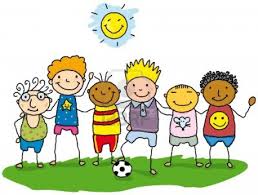 Spotkanie założycielskie grupy wsparcia dla osób pełniących funkcję rodziny zastępczej na terenie 
Powiatu Rybnickiego.„ Ciągle zapominamy, że człowiek nieustannie musi korzystać z pomocy innych ludzi „                                                                                                                          ( Mikołaj Gogol )Wszystkich dla których wsparcie oznacza wzięcie samemu w garść własnych problemów i ich rozwiązanie oraz 
w ramach swoich możliwości wykazanie własnej inicjatywy,  Organizator Rodzinnej Pieczy Zastępczej w Rybniku serdecznie zaprasza na spotkanie założycielskie grupy  wzajemnego wsparcia osób pełniących funkcję rodziny zastępczej.  Wszystkie chętne rodziny zastępcze zamieszkałe na terenie Powiatu Rybnickiego informujemy, że  spotkanie  
będzie miało miejsce  24 kwietnia 2014r. o godz. 16.00 w siedzibie tut. Centrum.                                                              Serdecznie zapraszamy. 